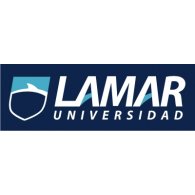 María Fernanda De Santiago Arriola 6/3/17Ingles ACTIVIDAD 2 TAG QUESTIONS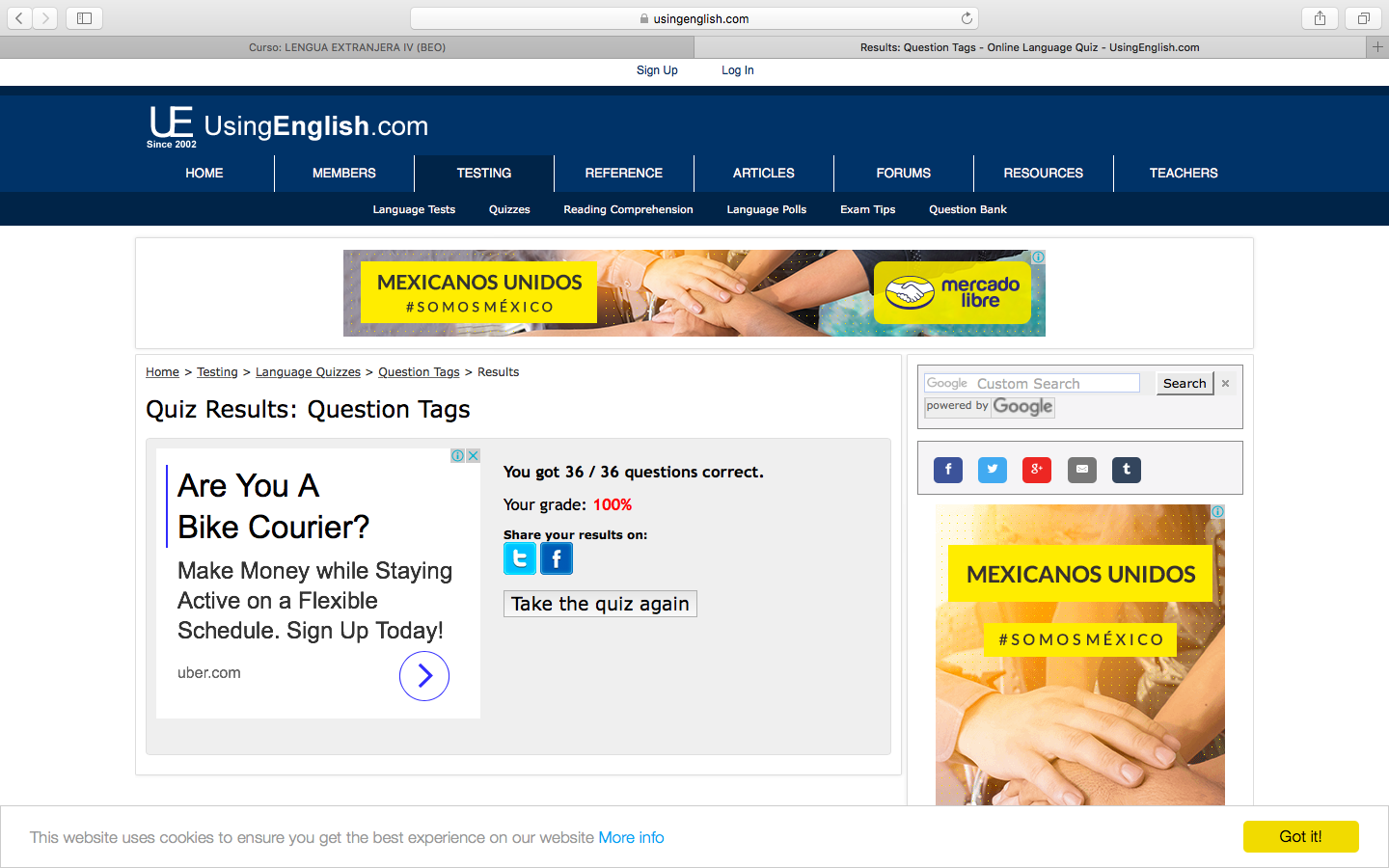 